John Toy is a Regional Director of Business Development for SP+ Corporation's [NASDAQ-SP].based in Charlotte, NC.  John has over 2 years of experience in the parking industry and is responsible for the overall management of all strategic and operational marketing and client relationship activities in North Carolina and South Carolina.  John has also served on the Charlotte Chamber of Commerce Board of Directors and has lived in Charlotte since 2008.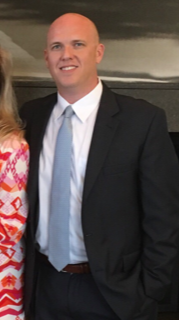 